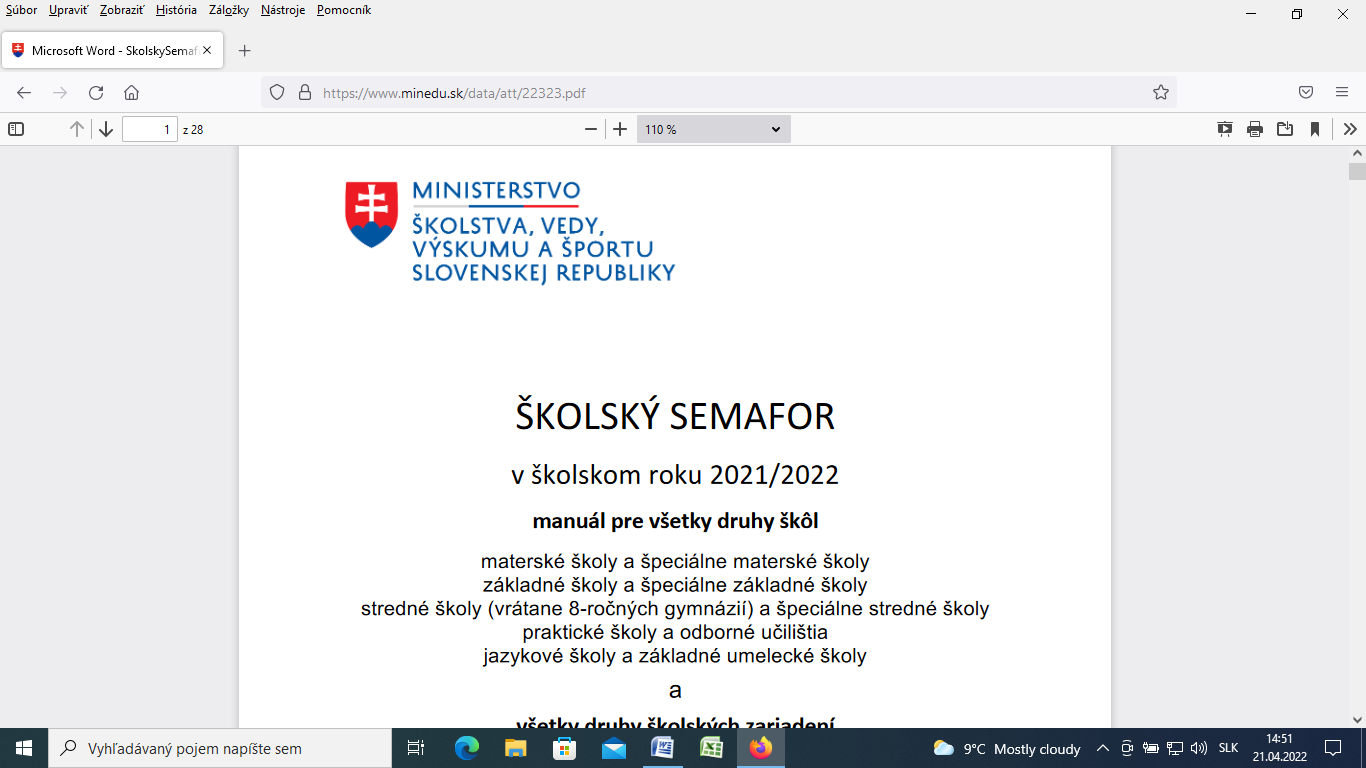 Prekrytie horných dýchacích ciest v interiéri
Podľa § 48 ods. 4 písm. r) zákona sa v priestoroch interiérov budov nariaďuje riadne prekrytie horných dýchacích ciest (nos a ústa) použitím respirátora všetkým:
a) osobám personálu zariadení sociálnej starostlivosti pri kontakte s návštevníkmi alebo klientami,
b) osobám personálu zariadení poskytovateľov zdravotnej starostlivosti pri kontakte s návštevníkmi, pacientmi  alebo klientami,
c) návštevníkom zariadení podľa bodu a) alebo b),
d) klientom a pacientom zariadení poskytovateľov zdravotnej starostlivosti,           s výnimkou pacientov hospitalizovaných na lôžkových oddeleniach zariadeniaPri prvom nástupe do školy a po každom prerušení dochádzky do školy v trvaní 3 a viac po sebe nasledujúcich dní (vrátane víkendov a sviatkov) rodič predkladá „Písomné vyhlásenie o bezpríznakovosti“ žiaka.
Žiak s príznakmi musí zostať doma. Pokiaľ rodič nevie vylúčiť príznaky, kontaktuje detského lekára.Ak sa v škole vyskytne žiak alebo pedagogický/odborný zamestnanec pozitívny na ochorenie COVID-19, žiaci a pedagogickí/odborní zamestnanci, ktorí s ním boli v úzkom kontakte, nejdú do karantény, pokiaľ neprejavujú príznaky ochorenia COVID-19. Tito žiaci musia mať 10 dní prekryté horné dýchacie cesty rúškom, avšak dôrazne odporúčame respirátor FFP2. Pedagogickí a odborní zamestnanci, ktorí prišli do úzkeho kontaktu s osobou pozitívnou v rámci školy, do karantény nejdú. Takíto zamestnanci musia mať prekryté horné dýchacie cesty respirátorom FFP2 po dobu 10 dní.Povinnosť nosiť respirátor sa nevzťahuje na deti do 6 rokov.Vstup cudzím osobám do priestorov školy a školského zariadenia je povolený po predložení „Písomného vyhlásenia o bezpríznakovosti návštevníka“Karanténa žiaka po kontakte s osobou pozitívnou na ochorenie COVID-19 mimo školy
Žiak, ktorý bol mimo školy v úzkom kontakte s osobou pozitívnou na COVID-19, 2 dni
pred potvrdením pozitivity tejto osoby alebo objavením prvých klinických príznakov,
nastupuje do 5-dňovej karantény a nenavštevuje školu ani školské zariadenie.V prípade, že žiak spĺňa výnimku z karantény a neprejavuje príznaky ochorenia COVID-19,                 do karantény ísť nemusí.Karanténa zamestnanca po kontakte s osobou pozitívnou na ochorenie COVID-19 mimo školy
Zamestnanec, ktorý bol v úzkom kontakte s pozitívne testovanou osobou, nemôže
chodiť do práce po dobu 5 dní, ide do karantény. Po ukončení karantény musia mať
takéto osoby prekryté horné dýchacie cesty respirátorom FFP2 po dobu 5 dní.
V prípade, že zamestnanec spĺňa výnimku z karantény a neprejavuje príznaky
ochorenia COVID-19, do karantény ísť nemusí, avšak musí mať prekryté horné
dýchacie cesty respirátorom FFP2 po dobu 7 dní.